MODÈLE DE RÉUNION HEBDOMADAIRE DU PERSONNEL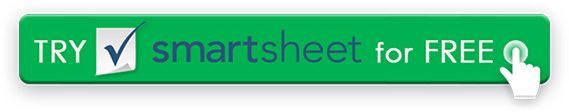 FACILITATEURDATEMINUTEURHEURECHRONOMÉTREUREMPLACEMENTRAPPEL À L'ORDRERAPPEL À L'ORDRERAPPEL À L'ORDRERAPPEL À L'ORDRERAPPEL À L'ORDRERAPPEL À L'ORDRERAPPEL À L'ORDRERAPPEL À L'ORDRERAPPEL À L'ORDRENOM DE L'ÉQUIPE / ORGANISATIONNOMS DES PARTICIPANTSPARTICIPANTS 
NON PRÉSENTSBIENVENUEBIENVENUEBIENVENUEBIENVENUEBIENVENUEBIENVENUEBIENVENUEBIENVENUEBIENVENUETEMPS ALLOUÉTEMPS ALLOUÉMESURES À PRENDRE PARDATE À PRENDRE EN COMPTE PARREMARQUESREMARQUESPROCÈS-VERBAUX PRÉCÉDENTSPROCÈS-VERBAUX PRÉCÉDENTSPROCÈS-VERBAUX PRÉCÉDENTSPROCÈS-VERBAUX PRÉCÉDENTSPROCÈS-VERBAUX PRÉCÉDENTSPROCÈS-VERBAUX PRÉCÉDENTSPROCÈS-VERBAUX PRÉCÉDENTSPROCÈS-VERBAUX PRÉCÉDENTSPROCÈS-VERBAUX PRÉCÉDENTSTEMPS ALLOUÉTEMPS ALLOUÉMESURES À PRENDRE PARDATE À PRENDRE EN COMPTE PARREMARQUESREMARQUESRAPPORTS SUR LES MESURES À PRENDRERAPPORTS SUR LES MESURES À PRENDRERAPPORTS SUR LES MESURES À PRENDRERAPPORTS SUR LES MESURES À PRENDRERAPPORTS SUR LES MESURES À PRENDRERAPPORTS SUR LES MESURES À PRENDRERAPPORTS SUR LES MESURES À PRENDRERAPPORTS SUR LES MESURES À PRENDRERAPPORTS SUR LES MESURES À PRENDRETEMPS ALLOUÉTEMPS ALLOUÉMESURES À PRENDRE PARDATE À PRENDRE EN COMPTE PARREMARQUESREMARQUESBILAN DE LA SEMAINE PRÉCÉDENTEBILAN DE LA SEMAINE PRÉCÉDENTEBILAN DE LA SEMAINE PRÉCÉDENTEBILAN DE LA SEMAINE PRÉCÉDENTEBILAN DE LA SEMAINE PRÉCÉDENTEBILAN DE LA SEMAINE PRÉCÉDENTEBILAN DE LA SEMAINE PRÉCÉDENTEBILAN DE LA SEMAINE PRÉCÉDENTEBILAN DE LA SEMAINE PRÉCÉDENTETEMPS ALLOUÉTEMPS ALLOUÉMESURES À PRENDRE PARDATE À PRENDRE EN COMPTE PARREMARQUESREMARQUESADMINISTRATIFADMINISTRATIFADMINISTRATIFADMINISTRATIFADMINISTRATIFADMINISTRATIFADMINISTRATIFADMINISTRATIFADMINISTRATIFTEMPS ALLOUÉTEMPS ALLOUÉMESURES À PRENDRE PARDATE À PRENDRE EN COMPTE PARREMARQUESREMARQUESENTRETIEN MÉNAGER / OSHAENTRETIEN MÉNAGER / OSHAENTRETIEN MÉNAGER / OSHAENTRETIEN MÉNAGER / OSHAENTRETIEN MÉNAGER / OSHAENTRETIEN MÉNAGER / OSHAENTRETIEN MÉNAGER / OSHAENTRETIEN MÉNAGER / OSHAENTRETIEN MÉNAGER / OSHATEMPS ALLOUÉTEMPS ALLOUÉMESURES À PRENDRE PARDATE À PRENDRE EN COMPTE PARREMARQUESREMARQUESENTRETIEN MÉNAGER / OSHAENTRETIEN MÉNAGER / OSHAENTRETIEN MÉNAGER / OSHAENTRETIEN MÉNAGER / OSHAENTRETIEN MÉNAGER / OSHAENTRETIEN MÉNAGER / OSHATEMPS ALLOUÉMESURES À PRENDRE PARDATE À PRENDRE EN COMPTE PARREMARQUESFORMATIONFORMATIONFORMATIONFORMATIONFORMATIONFORMATIONTEMPS ALLOUÉMESURES À PRENDRE PARDATE À PRENDRE EN COMPTE PARREMARQUESINACHEVÉ / NOUVELLES AFFAIRES POUR L'ORDRE DU JOUR DE LA PROCHAINE RÉUNIONINACHEVÉ / NOUVELLES AFFAIRES POUR L'ORDRE DU JOUR DE LA PROCHAINE RÉUNIONINACHEVÉ / NOUVELLES AFFAIRES POUR L'ORDRE DU JOUR DE LA PROCHAINE RÉUNIONINACHEVÉ / NOUVELLES AFFAIRES POUR L'ORDRE DU JOUR DE LA PROCHAINE RÉUNIONINACHEVÉ / NOUVELLES AFFAIRES POUR L'ORDRE DU JOUR DE LA PROCHAINE RÉUNIONINACHEVÉ / NOUVELLES AFFAIRES POUR L'ORDRE DU JOUR DE LA PROCHAINE RÉUNIONTEMPS ALLOUÉMESURES À PRENDRE PARDATE À PRENDRE EN COMPTE PARREMARQUESAJOURNEMENTAJOURNEMENTAJOURNEMENTAJOURNEMENTAJOURNEMENTAJOURNEMENTTEMPS ALLOUÉMESURES À PRENDRE PARDATE À PRENDRE EN COMPTE PARREMARQUESAPPROBATION DU SECRÉTAIREAPPROBATION DU SECRÉTAIREAPPROBATION DU SECRÉTAIREAPPROBATION DU SECRÉTAIRESIGNATUREDATEDÉMENTITous les articles, modèles ou informations fournis par Smartsheet sur le site Web sont fournis à titre de référence uniquement. Bien que nous nous efforcions de maintenir les informations à jour et correctes, nous ne faisons aucune déclaration ou garantie d'aucune sorte, expresse ou implicite, quant à l'exhaustivité, l'exactitude, la fiabilité, la pertinence ou la disponibilité en ce qui concerne le site Web ou les informations, articles, modèles ou graphiques connexes contenus sur le site Web. Toute confiance que vous accordez à ces informations est donc strictement à vos propres risques.